The Third International Rail Business Forum 1520 Strategic Partnership: Central Asia1520 at the Forefront of Eurasian Trade12-14 November 2012 Radisson Hotel, Astana, Kazakhstan Programme Pose your question to speakers & moderators via Business Dialogue ONLINE NETWORKING 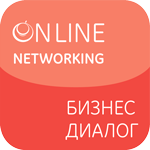 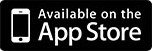 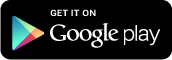 12 November12 November12 November14:00-19:00Registration (Open-air area near Sary Arka Halls)Registration (Open-air area near Sary Arka Halls)20:00Welcome cocktail (Alasha Restaurant)Welcome cocktail (Alasha Restaurant)13 November13 November13 November8:30-10:00Registration (Open-air area near Sary Arka Halls)Coffee, teaRegistration (Open-air area near Sary Arka Halls)Coffee, tea10:00-10:15Opening (Sary Arka Hall 1)Serik Akhmetov, Prime Minister of the Republic of KazakhstanAskar Mamin, President, Kazakhstan RailwaysVladimir Yakunin, President, Russian RailwaysOpening (Sary Arka Hall 1)Serik Akhmetov, Prime Minister of the Republic of KazakhstanAskar Mamin, President, Kazakhstan RailwaysVladimir Yakunin, President, Russian Railways10:15-11:45Plenary discussion (Sary Arka 1 Hall)The Impact of Rail Transport on Leading Economies across Eurasia The prospect of 1520’s coordinated policy for the development of Trans-Eurasian routes  The reasons for increasing the volumes of transit through international transport corridors Increasing the potential of transit due to the territorial development of the Chinese economyThe foundation of a united transport and logistics company for the member states of the Common Economic Space (CES): from announced plans to the first million of TEULegal base for the cooperation between the participants of the transport processModerator:Ermolay Solzhenitsyn, Managing Partner, McKinsey & Company in MoscowSpeakers:Askar Mamin, President, Kazakhstan RailwaysDavid Lee, Partner and Managing Director, Boston Consulting Group in ShanghaiFyodor Pekhterev, General Director, Institute of Transport Economics and DevelopmentAlbertas Shimenas, Deputy General Director, Lithuanian RailwaysVladimir Yakunin, President, Russian Railways Plenary discussion (Sary Arka 1 Hall)The Impact of Rail Transport on Leading Economies across Eurasia The prospect of 1520’s coordinated policy for the development of Trans-Eurasian routes  The reasons for increasing the volumes of transit through international transport corridors Increasing the potential of transit due to the territorial development of the Chinese economyThe foundation of a united transport and logistics company for the member states of the Common Economic Space (CES): from announced plans to the first million of TEULegal base for the cooperation between the participants of the transport processModerator:Ermolay Solzhenitsyn, Managing Partner, McKinsey & Company in MoscowSpeakers:Askar Mamin, President, Kazakhstan RailwaysDavid Lee, Partner and Managing Director, Boston Consulting Group in ShanghaiFyodor Pekhterev, General Director, Institute of Transport Economics and DevelopmentAlbertas Shimenas, Deputy General Director, Lithuanian RailwaysVladimir Yakunin, President, Russian Railways 11:45-12:15Coffee break (Open-air area near SaryArka Halls)Coffee break (Open-air area near SaryArka Halls)12:15-13:45Discussion (Sary Arka 1 Hall)Container Business – a Catalyst of TRANSIT Evolution The economic development of China’s northwestern and central provinces.Freight potential of 1520’s international railway routesThe integration of capacities in the logistics business; customs issuesIntroducing competitive tariffs for international railway traffic. Speeding up the implementation of tariffsHighlighting the tariff’s investment-attractive wagon component will boost investors’ interest in the container services business   The future of container shipping technologies: the container services business 20 years from nowModerator:Andrey Timofeev, Partner and Managing Director, Boston Consulting Group in MoscowSpeakers:Salman Babayev, Vice-President for Commerce, Russian RailwaysYerkhat Iskaliev, Vice-President for Logistics, Kazakhstan RailwaysAlevtina Kirillova, Advisor to the Head, Federal Tariff Service of the Russian FederationYury Yuriev, Director for Strategic Development, TransContainer Discussion (Sary Arka 1 Hall)Container Business – a Catalyst of TRANSIT Evolution The economic development of China’s northwestern and central provinces.Freight potential of 1520’s international railway routesThe integration of capacities in the logistics business; customs issuesIntroducing competitive tariffs for international railway traffic. Speeding up the implementation of tariffsHighlighting the tariff’s investment-attractive wagon component will boost investors’ interest in the container services business   The future of container shipping technologies: the container services business 20 years from nowModerator:Andrey Timofeev, Partner and Managing Director, Boston Consulting Group in MoscowSpeakers:Salman Babayev, Vice-President for Commerce, Russian RailwaysYerkhat Iskaliev, Vice-President for Logistics, Kazakhstan RailwaysAlevtina Kirillova, Advisor to the Head, Federal Tariff Service of the Russian FederationYury Yuriev, Director for Strategic Development, TransContainer 13:45-15:00Lunch (Sary Arka 2,3 Halls)Lunch (Sary Arka 2,3 Halls)15:00-17:00Expert dialogue (Sary Arka 4 Hall)The CES: an Integrating Incentive to Boost International Transport Corridors The advantages of unified tariffs for freight-generating sectors Simplifying customs inspection procedures for the sake of accelerating transit transportAutomation as a factor of business competitiveness: the rules of electronic interaction for trading companiesCarriers’ access to work in the markets of partner countries: on the way to agreed transportation conditionsHelping implement the agreement on transport and logistics system between Russia, Kazakhstan and BelarusModerator:Boris Poretsky, Partner, A.T. KearneySpeakers:Oleg Dunaev, Chairman, Committee on Logistics, Chamber of Commerce and Industry of the Russian FederationVasily Gapeev, Head, Office of the Belarusian Railways in KazakhstanAlexey Illarionov, Vice-President, Russian RailwaysAlevtina Kirillova, Advisor to the Head, Federal Tariff Service of the Russian FederationValery Reshetnikov, Senior Vice-President for Corporate Management and Strategic Development, Russian RailwaysBaurzhan Urynbasarov, Managing Director, Operational Work, Kazakhstan Railways20:00Gala - Reception on behalf of Kazakhstan Railways (Sary Arka 1 Hall)Gala - Reception on behalf of Kazakhstan Railways (Sary Arka 1 Hall)14 November14 November14 November10:00-11:30International Business Dialogue (Sary Arka 1 Hall)The Railways of the 21 century. Safer, Greener and Comfortable – The Three Main Pillars of Modern InfrastructureTrade at high speeds: evaluating the infrastructure requirements in Central AsianTechnologies of Innovative Engineering – a springboard of commercial successBuilding railways with an increased life cycle: how to evenly distribute the impact on infrastructure?Modernising urban railways: how to ensure that rail transport dominates in big citiesInvestment incentives for accelerated implementation of construction projectsModerator:Irina Rossius, Russian Journalist and TV presenterSpeakers:Adelsha Ermuhanov, Managing Director of New Projects, Kazakhstan RailwaysValentin Gapanovich, Senior Vice-President, Chief Engineer, Russian RailwaysBernard Gonnet, Managing Director, Russia and CIS, Alstom TransportGennady Talashkin, First Deputy General Director, RZDStroyTomash Shuba, General Director, TINESInternational Business Dialogue (Sary Arka 1 Hall)The Railways of the 21 century. Safer, Greener and Comfortable – The Three Main Pillars of Modern InfrastructureTrade at high speeds: evaluating the infrastructure requirements in Central AsianTechnologies of Innovative Engineering – a springboard of commercial successBuilding railways with an increased life cycle: how to evenly distribute the impact on infrastructure?Modernising urban railways: how to ensure that rail transport dominates in big citiesInvestment incentives for accelerated implementation of construction projectsModerator:Irina Rossius, Russian Journalist and TV presenterSpeakers:Adelsha Ermuhanov, Managing Director of New Projects, Kazakhstan RailwaysValentin Gapanovich, Senior Vice-President, Chief Engineer, Russian RailwaysBernard Gonnet, Managing Director, Russia and CIS, Alstom TransportGennady Talashkin, First Deputy General Director, RZDStroyTomash Shuba, General Director, TINES11:30-12:00Coffee break (Open-air area near SaryArka Halls)Coffee break (Open-air area near SaryArka Halls)13:45-14:00Closing (Sary Arka 1 Hall)14:00-15:30Lunch (Sary Arka 4 Hall)